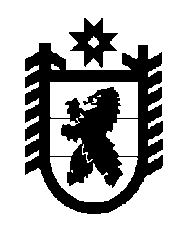 Российская Федерация Республика Карелия    РАСПОРЯЖЕНИЕГЛАВЫ РЕСПУБЛИКИ КАРЕЛИЯВозложить с 30 октября 2014 года на Сергеева Виталия Валентиновича, заместителя Министра строительства, жилищно-коммунального хозяйства и энергетики Республики Карелия, исполнение обязанностей Министра строительства, жилищно-коммунального хозяйства и энергетики Республики Карелия, с выплатой разницы в должностных окладах.            Глава Республики  Карелия                                                             А.П. Худилайненг. Петрозаводск30 октября 2014 года № 374-р